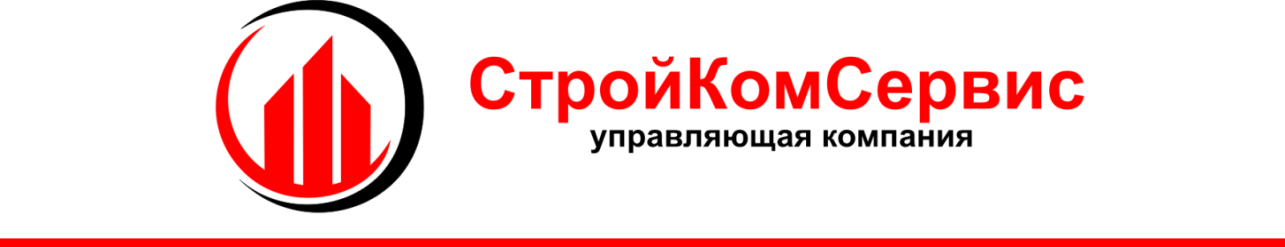 675000, Амурская область, г. Благовещенск, ул. Горького, 242, ИНН 2801197070, КПП 280101001; Тел.: 66-39-30, 66-02-01Отчет об исполнении управляющей организацией договора управленияМКД № 44 по ул. ПролетарскаяГенеральный директор 							Э.С. ГрачёвN ппНаименование параметраЕд.измеренияИнформацияХарактеристика  параметра Характеристика  параметра Характеристика  параметра 1.Дата заполнения/ внесения изменений-26.02.2018 г.Указывается календарная дата первичного заполнения или внесения изменений в форму.Указывается календарная дата первичного заполнения или внесения изменений в форму.Указывается календарная дата первичного заполнения или внесения изменений в форму.2.Дата начала отчетного периода-01.01.2017 г.Указывается календарная дата начала отчетного периода по раскрытию информации в рамках отчета об исполнении управляющей организацией договора управления, а также о выполнении товариществом или кооперативом смет доходов и расходов.Указывается календарная дата начала отчетного периода по раскрытию информации в рамках отчета об исполнении управляющей организацией договора управления, а также о выполнении товариществом или кооперативом смет доходов и расходов.Указывается календарная дата начала отчетного периода по раскрытию информации в рамках отчета об исполнении управляющей организацией договора управления, а также о выполнении товариществом или кооперативом смет доходов и расходов.3.Дата конца отчетного периода-31.12.2017 г.Указывается календарная дата конца отчетного периода по раскрытию информации в рамках отчета об исполнении управляющей организацией договора управления, а также о выполнении товариществом или кооперативом смет доходов и расходов.Указывается календарная дата конца отчетного периода по раскрытию информации в рамках отчета об исполнении управляющей организацией договора управления, а также о выполнении товариществом или кооперативом смет доходов и расходов.Указывается календарная дата конца отчетного периода по раскрытию информации в рамках отчета об исполнении управляющей организацией договора управления, а также о выполнении товариществом или кооперативом смет доходов и расходов.Общая информация о выполняемых работах (оказываемых услугах) по содержанию и текущему ремонту общего имущества в многоквартирном домеОбщая информация о выполняемых работах (оказываемых услугах) по содержанию и текущему ремонту общего имущества в многоквартирном домеОбщая информация о выполняемых работах (оказываемых услугах) по содержанию и текущему ремонту общего имущества в многоквартирном домеОбщая информация о выполняемых работах (оказываемых услугах) по содержанию и текущему ремонту общего имущества в многоквартирном домеОбщая информация о выполняемых работах (оказываемых услугах) по содержанию и текущему ремонту общего имущества в многоквартирном домеОбщая информация о выполняемых работах (оказываемых услугах) по содержанию и текущему ремонту общего имущества в многоквартирном домеОбщая информация о выполняемых работах (оказываемых услугах) по содержанию и текущему ремонту общего имущества в многоквартирном доме4.Авансовые платежи потребителей (на начало периода)руб.0,00Указывается сумма денежных средств по многоквартирному дому, образованная вследствие внесения потребителями авансовых платежей за услуги (работы) по содержанию и текущему ремонту общего имущества в многоквартирном доме, на конец предыдущего отчетного периода, перешедшая на текущий отчетный период. Допускается указание нулевого значения.Указывается сумма денежных средств по многоквартирному дому, образованная вследствие внесения потребителями авансовых платежей за услуги (работы) по содержанию и текущему ремонту общего имущества в многоквартирном доме, на конец предыдущего отчетного периода, перешедшая на текущий отчетный период. Допускается указание нулевого значения.Указывается сумма денежных средств по многоквартирному дому, образованная вследствие внесения потребителями авансовых платежей за услуги (работы) по содержанию и текущему ремонту общего имущества в многоквартирном доме, на конец предыдущего отчетного периода, перешедшая на текущий отчетный период. Допускается указание нулевого значения.5.Переходящие остатки денежных средств (на начало периода)руб.0,00Указывается сумма неиспользованных за предыдущий отчетный период денежных средств по многоквартирному дому, образованная вследствие внесения платы потребителями за услуги (работы) по содержанию и текущему ремонту общего имущества в многоквартирном доме и перешедшая на текущий отчетный период. Допускается указание нулевого значения.Указывается сумма неиспользованных за предыдущий отчетный период денежных средств по многоквартирному дому, образованная вследствие внесения платы потребителями за услуги (работы) по содержанию и текущему ремонту общего имущества в многоквартирном доме и перешедшая на текущий отчетный период. Допускается указание нулевого значения.Указывается сумма неиспользованных за предыдущий отчетный период денежных средств по многоквартирному дому, образованная вследствие внесения платы потребителями за услуги (работы) по содержанию и текущему ремонту общего имущества в многоквартирном доме и перешедшая на текущий отчетный период. Допускается указание нулевого значения.6.Задолженность потребителей (на начало периода)руб.2 522,02Указывается сумма непогашенной задолженности потребителей за услуги (работы) по содержанию и текущему ремонту общего имущества в многоквартирном доме, образованная на конец предыдущего отчетного периода и перешедшая на текущий отчетный период. Допускается указание нулевого значения.Указывается сумма непогашенной задолженности потребителей за услуги (работы) по содержанию и текущему ремонту общего имущества в многоквартирном доме, образованная на конец предыдущего отчетного периода и перешедшая на текущий отчетный период. Допускается указание нулевого значения.Указывается сумма непогашенной задолженности потребителей за услуги (работы) по содержанию и текущему ремонту общего имущества в многоквартирном доме, образованная на конец предыдущего отчетного периода и перешедшая на текущий отчетный период. Допускается указание нулевого значения.7.Начислено за услуги (работы) по управлению, содержанию и текущему ремонту, в том числе:руб.205 939,12Указывается общий размер начислений потребителям многоквартирного дома за услуги (работы) по содержанию и текущему ремонту общего имущества в многоквартирном доме за отчетный период.Указывается общий размер начислений потребителям многоквартирного дома за услуги (работы) по содержанию и текущему ремонту общего имущества в многоквартирном доме за отчетный период.Указывается общий размер начислений потребителям многоквартирного дома за услуги (работы) по содержанию и текущему ремонту общего имущества в многоквартирном доме за отчетный период.8.1- за содержание дома и текущий ремонтруб.154 932,68Указывается сумма начислений потребителям многоквартирного дома за содержание дома, входящая в сумму общего размера начислений за услуги (работы) по содержанию и текущему ремонту общего имущества в многоквартирном доме за отчетный период. Допускается указание нулевого значения.Указывается сумма начислений потребителям многоквартирного дома за содержание дома, входящая в сумму общего размера начислений за услуги (работы) по содержанию и текущему ремонту общего имущества в многоквартирном доме за отчетный период. Допускается указание нулевого значения.Указывается сумма начислений потребителям многоквартирного дома за содержание дома, входящая в сумму общего размера начислений за услуги (работы) по содержанию и текущему ремонту общего имущества в многоквартирном доме за отчетный период. Допускается указание нулевого значения.8.2- за КУ на СОИруб.16 581,16Указывается сумма начислений потребителям многоквартирного дома за коммунальные ресурсы: горячее водоснабжение (подогрев), холодное водоснабжение и водоотведение, используемы для нужд содержания общего имущества собственниковУказывается сумма начислений потребителям многоквартирного дома за коммунальные ресурсы: горячее водоснабжение (подогрев), холодное водоснабжение и водоотведение, используемы для нужд содержания общего имущества собственниковУказывается сумма начислений потребителям многоквартирного дома за коммунальные ресурсы: горячее водоснабжение (подогрев), холодное водоснабжение и водоотведение, используемы для нужд содержания общего имущества собственников9.- за услуги управленияруб.34 425,28Указывается сумма начислений потребителям многоквартирного дома за услуги управления, входящая в сумму общего размера начислений за услуги (работы) по содержанию и текущему ремонту общего имущества в многоквартирном доме за отчетный период. Допускается указание нулевого значения.Указывается сумма начислений потребителям многоквартирного дома за услуги управления, входящая в сумму общего размера начислений за услуги (работы) по содержанию и текущему ремонту общего имущества в многоквартирном доме за отчетный период. Допускается указание нулевого значения.Указывается сумма начислений потребителям многоквартирного дома за услуги управления, входящая в сумму общего размера начислений за услуги (работы) по содержанию и текущему ремонту общего имущества в многоквартирном доме за отчетный период. Допускается указание нулевого значения.10.Получено денежных средств, в том числеруб.203 018,08Указывается общий размер полученных денежных средств за отчетный период по многоквартирному дому за оказание услуг по содержанию и текущему ремонту общего имущества в многоквартирном доме.Указывается общий размер полученных денежных средств за отчетный период по многоквартирному дому за оказание услуг по содержанию и текущему ремонту общего имущества в многоквартирном доме.Указывается общий размер полученных денежных средств за отчетный период по многоквартирному дому за оказание услуг по содержанию и текущему ремонту общего имущества в многоквартирном доме.11.- денежных средств от собственников/ нанимателей помещенийруб.188 829,77Указывается сумма денежных средств, полученных в течение отчетного периода от собственников/нанимателей помещений, входящая в сумму общего размера полученных денежных средств за оказание услуг по содержанию и текущему ремонту общего имущества в многоквартирном доме за отчетный период по многоквартирному дому. Допускается указание нулевого значения.Указывается сумма денежных средств, полученных в течение отчетного периода от собственников/нанимателей помещений, входящая в сумму общего размера полученных денежных средств за оказание услуг по содержанию и текущему ремонту общего имущества в многоквартирном доме за отчетный период по многоквартирному дому. Допускается указание нулевого значения.Указывается сумма денежных средств, полученных в течение отчетного периода от собственников/нанимателей помещений, входящая в сумму общего размера полученных денежных средств за оказание услуг по содержанию и текущему ремонту общего имущества в многоквартирном доме за отчетный период по многоквартирному дому. Допускается указание нулевого значения.12.- целевых взносов от собственников/ нанимателей помещенийруб.0,00Указывается сумма денежных средств, полученных в течение отчетного периода по целевым взносам от собственников/ нанимателей помещений, входящая в сумму общего размера полученных денежных средств за оказание услуг по содержанию и текущему ремонту общего имущества в многоквартирном доме за отчетный период по многоквартирному дому. Допускается указание нулевого значения.Указывается сумма денежных средств, полученных в течение отчетного периода по целевым взносам от собственников/ нанимателей помещений, входящая в сумму общего размера полученных денежных средств за оказание услуг по содержанию и текущему ремонту общего имущества в многоквартирном доме за отчетный период по многоквартирному дому. Допускается указание нулевого значения.Указывается сумма денежных средств, полученных в течение отчетного периода по целевым взносам от собственников/ нанимателей помещений, входящая в сумму общего размера полученных денежных средств за оказание услуг по содержанию и текущему ремонту общего имущества в многоквартирном доме за отчетный период по многоквартирному дому. Допускается указание нулевого значения.13.- субсидийруб.0,00Указывается сумма денежных средств, поступивших в течение отчетного периода по полученным субсидиям, входящая в сумму общего размера полученных денежных средств за оказание услуг по содержанию и текущему ремонту общего имущества в многоквартирном доме за отчетный период по многоквартирному дому. Допускается указание нулевого значения.Указывается сумма денежных средств, поступивших в течение отчетного периода по полученным субсидиям, входящая в сумму общего размера полученных денежных средств за оказание услуг по содержанию и текущему ремонту общего имущества в многоквартирном доме за отчетный период по многоквартирному дому. Допускается указание нулевого значения.Указывается сумма денежных средств, поступивших в течение отчетного периода по полученным субсидиям, входящая в сумму общего размера полученных денежных средств за оказание услуг по содержанию и текущему ремонту общего имущества в многоквартирном доме за отчетный период по многоквартирному дому. Допускается указание нулевого значения.14.- денежных средств от использования общего имуществаруб.0,00Указывается сумма денежных средств, полученных в течение отчетного периода от использования общего имущества, входящая в сумму общего размера полученных денежных средств за оказание услуг по содержанию и текущему ремонту общего имущества в многоквартирном доме за отчетный период по многоквартирному дому. Допускается указание нулевого значения.Указывается сумма денежных средств, полученных в течение отчетного периода от использования общего имущества, входящая в сумму общего размера полученных денежных средств за оказание услуг по содержанию и текущему ремонту общего имущества в многоквартирном доме за отчетный период по многоквартирному дому. Допускается указание нулевого значения.Указывается сумма денежных средств, полученных в течение отчетного периода от использования общего имущества, входящая в сумму общего размера полученных денежных средств за оказание услуг по содержанию и текущему ремонту общего имущества в многоквартирном доме за отчетный период по многоквартирному дому. Допускается указание нулевого значения.15.- прочиепоступления (СОИ)руб.14 188,31Указывается сумма денежных средств, полученных от потребителей, в течение отчетного периода, в качестве оплаты коммунальных ресурсов: горячее водоснабжение (подогрев), холодное водоснабжение и водоотведение, используемых для нужд содержания общего имущества собственников.Указывается сумма денежных средств, полученных от потребителей, в течение отчетного периода, в качестве оплаты коммунальных ресурсов: горячее водоснабжение (подогрев), холодное водоснабжение и водоотведение, используемых для нужд содержания общего имущества собственников.Указывается сумма денежных средств, полученных от потребителей, в течение отчетного периода, в качестве оплаты коммунальных ресурсов: горячее водоснабжение (подогрев), холодное водоснабжение и водоотведение, используемых для нужд содержания общего имущества собственников.16.Всего денежных средств с учетом остатковруб.203 018,08Указывается сумма полученных денежных средств за услуги (работы) по содержанию и текущему ремонту общего имущества в многоквартирном доме за отчетный период по многоквартирному дому с учетом авансовых платежей потребителей и неиспользованных средств за такой период.Указывается сумма полученных денежных средств за услуги (работы) по содержанию и текущему ремонту общего имущества в многоквартирном доме за отчетный период по многоквартирному дому с учетом авансовых платежей потребителей и неиспользованных средств за такой период.Указывается сумма полученных денежных средств за услуги (работы) по содержанию и текущему ремонту общего имущества в многоквартирном доме за отчетный период по многоквартирному дому с учетом авансовых платежей потребителей и неиспользованных средств за такой период.17.Авансовые платежи потребителей (на конец периода)руб.0,00Указывается сумма денежных средств по многоквартирному дому, образованная вследствие внесения потребителями авансовых платежей за услуги (работы) по содержанию и текущему ремонту общего имущества в многоквартирном доме на конец отчетного периода. Допускается указание нулевого значения.Указывается сумма денежных средств по многоквартирному дому, образованная вследствие внесения потребителями авансовых платежей за услуги (работы) по содержанию и текущему ремонту общего имущества в многоквартирном доме на конец отчетного периода. Допускается указание нулевого значения.Указывается сумма денежных средств по многоквартирному дому, образованная вследствие внесения потребителями авансовых платежей за услуги (работы) по содержанию и текущему ремонту общего имущества в многоквартирном доме на конец отчетного периода. Допускается указание нулевого значения.18.Переходящие остатки денежных средств (на конец периода)руб.0,00Указывается сумма неиспользованных в отчетном периоде денежных средств на конец отчетного периода по многоквартирному дому, образованная вследствие внесения платы потребителями за услуги (работы) по содержанию и текущему ремонту общего имущества в многоквартирном доме. Допускается указание нулевого значения.Указывается сумма неиспользованных в отчетном периоде денежных средств на конец отчетного периода по многоквартирному дому, образованная вследствие внесения платы потребителями за услуги (работы) по содержанию и текущему ремонту общего имущества в многоквартирном доме. Допускается указание нулевого значения.Указывается сумма неиспользованных в отчетном периоде денежных средств на конец отчетного периода по многоквартирному дому, образованная вследствие внесения платы потребителями за услуги (работы) по содержанию и текущему ремонту общего имущества в многоквартирном доме. Допускается указание нулевого значения.19.Задолженность потребителей (на конец периода)руб.5 443,06Указывается сумма непогашенной задолженности потребителей за услуги (работы) по содержанию и текущему ремонту общего имущества в многоквартирном доме, образованная на конец отчетного периода. Допускается указание нулевого значения.Указывается сумма непогашенной задолженности потребителей за услуги (работы) по содержанию и текущему ремонту общего имущества в многоквартирном доме, образованная на конец отчетного периода. Допускается указание нулевого значения.Указывается сумма непогашенной задолженности потребителей за услуги (работы) по содержанию и текущему ремонту общего имущества в многоквартирном доме, образованная на конец отчетного периода. Допускается указание нулевого значения.Выполненные работы (оказанные услуги) по содержанию общего имущества и текущему ремонту в отчетном периоде (заполняется по каждому виду работ (услуг)).Выполненные работы (оказанные услуги) по содержанию общего имущества и текущему ремонту в отчетном периоде (заполняется по каждому виду работ (услуг)).Выполненные работы (оказанные услуги) по содержанию общего имущества и текущему ремонту в отчетном периоде (заполняется по каждому виду работ (услуг)).Выполненные работы (оказанные услуги) по содержанию общего имущества и текущему ремонту в отчетном периоде (заполняется по каждому виду работ (услуг)).Выполненные работы (оказанные услуги) по содержанию общего имущества и текущему ремонту в отчетном периоде (заполняется по каждому виду работ (услуг)).Выполненные работы (оказанные услуги) по содержанию общего имущества и текущему ремонту в отчетном периоде (заполняется по каждому виду работ (услуг)).Выполненные работы (оказанные услуги) по содержанию общего имущества и текущему ремонту в отчетном периоде (заполняется по каждому виду работ (услуг)).20.Наименование работ (услуг)-1) Работы (услуги) по управлению многоквартирным домом2) Работы по содержанию и ремонту оборудования и систем инженерно-технического обеспечения, входящих в состав общего имущества в многоквартирном доме3) Работы по содержанию и ремонту конструктивных элементов (несущих конструкций и ненесущих конструкций) многоквартирных домов4) Работы по содержанию земельного участка с элементами озеленения и благоустройства, иными объектами, предназначенными для обслуживания и эксплуатации многоквартирного дома5) Работы по содержанию помещений, входящих в состав общего имущества в многоквартирном доме6) Обеспечение устранения аварий на внутридомовых инженерных системах в многоквартирном доме7) Работы по обеспечению вывоза бытовых отходов8) Горячее и холодное водоснабжение, водоотведение на содержание общего имущества (СОИ):            - ГВС (подогрев)            - ХВС и канализация1) Работы (услуги) по управлению многоквартирным домом2) Работы по содержанию и ремонту оборудования и систем инженерно-технического обеспечения, входящих в состав общего имущества в многоквартирном доме3) Работы по содержанию и ремонту конструктивных элементов (несущих конструкций и ненесущих конструкций) многоквартирных домов4) Работы по содержанию земельного участка с элементами озеленения и благоустройства, иными объектами, предназначенными для обслуживания и эксплуатации многоквартирного дома5) Работы по содержанию помещений, входящих в состав общего имущества в многоквартирном доме6) Обеспечение устранения аварий на внутридомовых инженерных системах в многоквартирном доме7) Работы по обеспечению вывоза бытовых отходов8) Горячее и холодное водоснабжение, водоотведение на содержание общего имущества (СОИ):            - ГВС (подогрев)            - ХВС и канализация1) Работы (услуги) по управлению многоквартирным домом2) Работы по содержанию и ремонту оборудования и систем инженерно-технического обеспечения, входящих в состав общего имущества в многоквартирном доме3) Работы по содержанию и ремонту конструктивных элементов (несущих конструкций и ненесущих конструкций) многоквартирных домов4) Работы по содержанию земельного участка с элементами озеленения и благоустройства, иными объектами, предназначенными для обслуживания и эксплуатации многоквартирного дома5) Работы по содержанию помещений, входящих в состав общего имущества в многоквартирном доме6) Обеспечение устранения аварий на внутридомовых инженерных системах в многоквартирном доме7) Работы по обеспечению вывоза бытовых отходов8) Горячее и холодное водоснабжение, водоотведение на содержание общего имущества (СОИ):            - ГВС (подогрев)            - ХВС и канализацияУказывается наименование работ (услуг)21.Годовая фактическая стоимость работ (услуг)руб.1) 26 479,532) 60 196,363) 15 638,824) 33 283,365) 21 263,366) 1 200,007) 23 123,888) 12 769,46    3 811,70                    ИТОГО: 197 766,471) 26 479,532) 60 196,363) 15 638,824) 33 283,365) 21 263,366) 1 200,007) 23 123,888) 12 769,46    3 811,70                    ИТОГО: 197 766,471) 26 479,532) 60 196,363) 15 638,824) 33 283,365) 21 263,366) 1 200,007) 23 123,888) 12 769,46    3 811,70                    ИТОГО: 197 766,47Указывается фактическая общая годовая стоимость выполнения работы (услуги).22.Периодичность выполнения работ (оказания услуг)-1)  постоянно2)  постоянно3)  постоянно4)  по графику5)  по графику6)  постоянно7)  ежедневно8)  постоянно1)  постоянно2)  постоянно3)  постоянно4)  по графику5)  по графику6)  постоянно7)  ежедневно8)  постоянно1)  постоянно2)  постоянно3)  постоянно4)  по графику5)  по графику6)  постоянно7)  ежедневно8)  постоянноУказывается периодичность выполнения работы (услуги).23.Единица измерения-1)  кв.м.2)  кв.м.3)  кв.м.4)  кв.м.5)  кв.м.6)  кв.м.7)  кв.м. 8) Гкал, куб.м.1)  кв.м.2)  кв.м.3)  кв.м.4)  кв.м.5)  кв.м.6)  кв.м.7)  кв.м. 8) Гкал, куб.м.1)  кв.м.2)  кв.м.3)  кв.м.4)  кв.м.5)  кв.м.6)  кв.м.7)  кв.м. 8) Гкал, куб.м.Указывается единица измерения объема работы (услуги).24.Стоимость на единицу измеренияруб.1)  3,602)  7,403)  1,204)  2,405)  2,206)  0,507)  2,50           ИТОГО: 19,801)  3,602)  7,403)  1,204)  2,405)  2,206)  0,507)  2,50           ИТОГО: 19,801)  3,602)  7,403)  1,204)  2,405)  2,206)  0,507)  2,50           ИТОГО: 19,80Указывается стоимость работы (услуги) на указанную единицу измерения.Информация о наличии претензий по качеству выполненных работ (оказанных услуг)Информация о наличии претензий по качеству выполненных работ (оказанных услуг)Информация о наличии претензий по качеству выполненных работ (оказанных услуг)Информация о наличии претензий по качеству выполненных работ (оказанных услуг)Информация о наличии претензий по качеству выполненных работ (оказанных услуг)Информация о наличии претензий по качеству выполненных работ (оказанных услуг)Информация о наличии претензий по качеству выполненных работ (оказанных услуг)25.Количество поступивших претензийед.44Указывается общее количество поступивших и зарегистрированных за отчетный период претензий потребителей по качеству выполненных работ (оказанных услуг). Допускается указание нулевого значения.Указывается общее количество поступивших и зарегистрированных за отчетный период претензий потребителей по качеству выполненных работ (оказанных услуг). Допускается указание нулевого значения.26.Количество удовлетворенных претензийед.44Указывается количество удовлетворенных претензий потребителей за отчетный период по качеству выполненных работ (оказанных услуг). Допускается указание нулевого значения.Указывается количество удовлетворенных претензий потребителей за отчетный период по качеству выполненных работ (оказанных услуг). Допускается указание нулевого значения.27.Количество претензий, в удовлетворении которых отказаноед.00Указывается количество претензий потребителей за отчетный период по качеству выполненных работ (оказанных услуг), в удовлетворении которых было отказано. Допускается указание нулевого значения.Указывается количество претензий потребителей за отчетный период по качеству выполненных работ (оказанных услуг), в удовлетворении которых было отказано. Допускается указание нулевого значения.28.Сумма произведенного перерасчетаруб.0,000,00Указывается общая сумма произведенного перерасчета по результатам удовлетворения претензий потребителей по качеству выполненных работ (оказанных услуг) за отчетный период. Допускается указание нулевого значения.Указывается общая сумма произведенного перерасчета по результатам удовлетворения претензий потребителей по качеству выполненных работ (оказанных услуг) за отчетный период. Допускается указание нулевого значения.Общая информация по предоставленным коммунальным услугамОбщая информация по предоставленным коммунальным услугамОбщая информация по предоставленным коммунальным услугамОбщая информация по предоставленным коммунальным услугамОбщая информация по предоставленным коммунальным услугамОбщая информация по предоставленным коммунальным услугамОбщая информация по предоставленным коммунальным услугам29.Авансовые платежи потребителей (на начало периода)руб.0,000,00Указывается сумма денежных средств по многоквартирному дому, образованная вследствие внесения потребителями авансовых платежей за коммунальные услуги за предыдущий отчетный период и перешедшая на текущий отчетный период. Допускается указание нулевого значения.Указывается сумма денежных средств по многоквартирному дому, образованная вследствие внесения потребителями авансовых платежей за коммунальные услуги за предыдущий отчетный период и перешедшая на текущий отчетный период. Допускается указание нулевого значения.30.Переходящие остатки денежных средств (на начало периода)руб.0,000,00Указывается сумма неиспользованных за предыдущий отчетный период денежных средств по многоквартирному дому, образованная вследствие внесения платы за коммунальные услуги, перешедшая на текущий отчетный период. Допускается указание нулевого значения.Указывается сумма неиспользованных за предыдущий отчетный период денежных средств по многоквартирному дому, образованная вследствие внесения платы за коммунальные услуги, перешедшая на текущий отчетный период. Допускается указание нулевого значения.31.Задолженность потребителей (на начало периода)руб.59 772,3459 772,34Указывается сумма непогашенной задолженности потребителей за предоставленные коммунальные услуги, образованная на конец предыдущего отчетного периода и перешедшая на текущий отчетный период. Допускается указание нулевого значения.Указывается сумма непогашенной задолженности потребителей за предоставленные коммунальные услуги, образованная на конец предыдущего отчетного периода и перешедшая на текущий отчетный период. Допускается указание нулевого значения.32.Авансовые платежи потребителей (на конец периода)руб.0,000,00Указывается сумма денежных средств по многоквартирному дому, образованная на конец отчетного периода вследствие внесения потребителями авансовых платежей за коммунальные услуги. Допускается указание нулевого значения.Указывается сумма денежных средств по многоквартирному дому, образованная на конец отчетного периода вследствие внесения потребителями авансовых платежей за коммунальные услуги. Допускается указание нулевого значения.33.Переходящие остатки денежных средств (на конец периода)руб.0,000,00Указывается сумма неиспользованных в отчетном периоде денежных средств по многоквартирному дому, образованная вследствие внесения платы за коммунальные услуги, перешедшая на текущий отчетный период. Допускается указание нулевого значения.Указывается сумма неиспользованных в отчетном периоде денежных средств по многоквартирному дому, образованная вследствие внесения платы за коммунальные услуги, перешедшая на текущий отчетный период. Допускается указание нулевого значения.34.Задолженность потребителей (на конец периода)руб.302 157,60302 157,60Указывается сумма непогашенной задолженности потребителей за предоставленные коммунальные услуги, образованная на конец отчетного периода. Допускается указание нулевого значения.Указывается сумма непогашенной задолженности потребителей за предоставленные коммунальные услуги, образованная на конец отчетного периода. Допускается указание нулевого значения.Информация о предоставленных коммунальных услугахИнформация о предоставленных коммунальных услугахИнформация о предоставленных коммунальных услугахИнформация о предоставленных коммунальных услугахИнформация о предоставленных коммунальных услугахИнформация о предоставленных коммунальных услугахИнформация о предоставленных коммунальных услугах35.Вид коммунальной услуги  -1)  Отопление2)  Электроснабжение3)  Горячее водоснабжение4)  Холодное водоснабжение5)  Водоотведение1)  Отопление2)  Электроснабжение3)  Горячее водоснабжение4)  Холодное водоснабжение5)  ВодоотведениеУказывается вид коммунальной услуги.Указывается вид коммунальной услуги.36.Единица измерения-1)  Гкал2)  кВт.ч.3)  Гкал4)  куб.м5)  куб.м1)  Гкал2)  кВт.ч.3)  Гкал4)  куб.м5)  куб.мУказывается единица измерения объема потребления коммунальной услуги.Указывается единица измерения объема потребления коммунальной услуги.37.Общий объем потреблениянат. показ.1) 228,54  2) 29 9003) 29,04) 1 5925) 1 5921) 228,54  2) 29 9003) 29,04) 1 5925) 1 592Указывается общий объем потребления коммунального ресурса за отчетный период по многоквартирному дому в соответствии с выбранной единицей измерения.Указывается общий объем потребления коммунального ресурса за отчетный период по многоквартирному дому в соответствии с выбранной единицей измерения.38.Начислено потребителямруб.1) 388 516,062) 71 846,363) 48 086,334) 39 744,965) 41 489,541) 388 516,062) 71 846,363) 48 086,334) 39 744,965) 41 489,54Указывается общий размер начислений потребителям за предоставление коммунальной услуги за отчетный период по многоквартирному дому.Указывается общий размер начислений потребителям за предоставление коммунальной услуги за отчетный период по многоквартирному дому.39.Оплачено потребителямируб.1) 189 541,372) 70 429,103) 32 193,094) 26 977,285) 28 157,151) 189 541,372) 70 429,103) 32 193,094) 26 977,285) 28 157,15Указывается общий размер оплаченных потребителями начислений за предоставление коммунальной услуги за отчетный период по многоквартирному дому.Указывается общий размер оплаченных потребителями начислений за предоставление коммунальной услуги за отчетный период по многоквартирному дому.40.Задолженность потребителейруб.1) 234 515,952) 7 003,223) 29 346,764) 15 326,385) 15 965,291) 234 515,952) 7 003,223) 29 346,764) 15 326,385) 15 965,29Указывается общий размер непогашенной задолженности потребителей за предоставление коммунальной услуги на конец отчетного периода по многоквартирному дому.Указывается общий размер непогашенной задолженности потребителей за предоставление коммунальной услуги на конец отчетного периода по многоквартирному дому.41.Начислено поставщиком (поставщиками) коммунального ресурсаруб.1) 388 516,062) 71 846,363) 48 086,334) 39 744,965) 41 489,541) 388 516,062) 71 846,363) 48 086,334) 39 744,965) 41 489,54Указывается общий размер начислений поставщиком (поставщиками) управляющей организации, товариществу, кооперативу за поставку коммунального ресурса за отчетный период по многоквартирному дому.Указывается общий размер начислений поставщиком (поставщиками) управляющей организации, товариществу, кооперативу за поставку коммунального ресурса за отчетный период по многоквартирному дому.42.Оплачено поставщику (поставщикам) коммунального ресурсаруб.1) 189 541,372) 70 429,103) 32 193,094) 26 977,285) 28 157,151) 189 541,372) 70 429,103) 32 193,094) 26 977,285) 28 157,15Указывается общий размер оплаченных управляющей организацией, товариществом, кооперативом поставщику (поставщикам) начислений за поставку коммунального ресурса за отчетный период по многоквартирному дому.Указывается общий размер оплаченных управляющей организацией, товариществом, кооперативом поставщику (поставщикам) начислений за поставку коммунального ресурса за отчетный период по многоквартирному дому.43.Задолженность перед поставщиком (поставщиками) коммунального ресурсаруб.1) 234 515,952) 7 003,223) 29 346,764) 15 326,385) 15 965,291) 234 515,952) 7 003,223) 29 346,764) 15 326,385) 15 965,29Указывается общий размер непогашенной задолженности управляющей организации, товарищества, кооператива перед поставщиком (поставщиками) по результатам произведенной оплаты поставленного за отчетный период коммунального ресурса по многоквартирному дому.Указывается общий размер непогашенной задолженности управляющей организации, товарищества, кооператива перед поставщиком (поставщиками) по результатам произведенной оплаты поставленного за отчетный период коммунального ресурса по многоквартирному дому.44.Размер пени и штрафов, уплаченные поставщикам коммун. ресурсаруб.1)  0,002)  0,003)  0,004)  0,005)  0,001)  0,002)  0,003)  0,004)  0,005)  0,00Указывается общий размер уплаченных управляющей организацией, товариществом, кооперативом поставщику (поставщикам) пени и штрафов за поставку коммунального ресурса за отчетный период по многоквартирному дому.Указывается общий размер уплаченных управляющей организацией, товариществом, кооперативом поставщику (поставщикам) пени и штрафов за поставку коммунального ресурса за отчетный период по многоквартирному дому.Информация о наличии претензий по качеству предоставленных коммунальных услугИнформация о наличии претензий по качеству предоставленных коммунальных услугИнформация о наличии претензий по качеству предоставленных коммунальных услугИнформация о наличии претензий по качеству предоставленных коммунальных услугИнформация о наличии претензий по качеству предоставленных коммунальных услугИнформация о наличии претензий по качеству предоставленных коммунальных услугИнформация о наличии претензий по качеству предоставленных коммунальных услуг45.Количество поступивших претензийед.55Указывается общее количество поступивших и зарегистрированных за отчетный период претензий потребителей по качеству выполненных работ (оказанных услуг). Допускается указание нулевого значения.Указывается общее количество поступивших и зарегистрированных за отчетный период претензий потребителей по качеству выполненных работ (оказанных услуг). Допускается указание нулевого значения.46.Количество удовлетворенных претензийед.55Указывается количество удовлетворенных претензий за отчетный период по качеству выполненных работ (оказанных услуг). Допускается указание нулевого значения.Указывается количество удовлетворенных претензий за отчетный период по качеству выполненных работ (оказанных услуг). Допускается указание нулевого значения.47.Количество претензий, в удовлетворении которых отказаноед.00Указывается количество претензий потребителей за отчетный период по качеству выполненных работ (оказанных услуг), в удовлетворении которых было отказано. Допускается указание нулевого значения.Указывается количество претензий потребителей за отчетный период по качеству выполненных работ (оказанных услуг), в удовлетворении которых было отказано. Допускается указание нулевого значения.48.Сумма произведенного перерасчетаруб.0,000,00Указывается общая сумма произведенного перерасчета по результатам удовлетворения претензий по качеству выполненных работ (оказанных услуг) за отчетный период. Допускается указание нулевого значения.Указывается общая сумма произведенного перерасчета по результатам удовлетворения претензий по качеству выполненных работ (оказанных услуг) за отчетный период. Допускается указание нулевого значения.Информация о ведении претензионно-исковой работы в отношении потребителей-должниковИнформация о ведении претензионно-исковой работы в отношении потребителей-должниковИнформация о ведении претензионно-исковой работы в отношении потребителей-должниковИнформация о ведении претензионно-исковой работы в отношении потребителей-должниковИнформация о ведении претензионно-исковой работы в отношении потребителей-должниковИнформация о ведении претензионно-исковой работы в отношении потребителей-должниковИнформация о ведении претензионно-исковой работы в отношении потребителей-должников49.Направлено претензий потребителям-должникамед.33Указывается общее количество направленных потребителям претензий о наличии задолженности по оплате за содержание жилого помещения и предоставленных коммунальных услуг за отчетный период по многоквартирному дому. Допускается указание нулевого значения.Указывается общее количество направленных потребителям претензий о наличии задолженности по оплате за содержание жилого помещения и предоставленных коммунальных услуг за отчетный период по многоквартирному дому. Допускается указание нулевого значения.50.Направлено исковых заявленийед.00Указывается общее количество направленных потребителям исковых заявления о возмещении задолженности по оплате за содержание жилого помещения и предоставленных коммунальных услуг за отчетный период по многоквартирному дому. Допускается указание нулевого значения.Указывается общее количество направленных потребителям исковых заявления о возмещении задолженности по оплате за содержание жилого помещения и предоставленных коммунальных услуг за отчетный период по многоквартирному дому. Допускается указание нулевого значения.51.Получено денежных средств по результатам претензионно- исковой работыруб.3 041,283 041,28Указывается общая сумма полученных денежных средств от потребителей по результатам претензионно-исковой работы за отчетный период по многоквартирному дому.Указывается общая сумма полученных денежных средств от потребителей по результатам претензионно-исковой работы за отчетный период по многоквартирному дому.